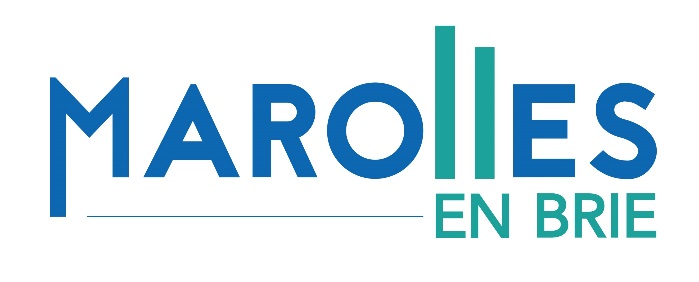 INSCRIPTION RESTAURATION SCOLAIRERenseignements concernant l’enfant :INSCRIPTION A L’ANNEESESSION 1 (du 1/09/2020 au 16/10/2020)Toute inscription peut être effectuée directement sur le portail famille (délai d’inscription au moins 3 jours avant la date concernée).Les parents (ou représentants légaux) peuvent annuler une réservation au plus tard 3 jours avant la date concernée, sauf cas exceptionnel (cf. Règlement intérieur).Des pénalités seront appliquées pour toute prestation réservée, non consommée et non annulée dans les temps impartis et pour toute prestation non réservée et consommée.La facturation est établie à la fin de chaque mois, sur la base des jours choisis lors de l’inscription.Le règlement s’effectue directement au service scolaire (scolaire@marollesenbrie.fr) ou via le portail famille.Nom :Prénom :Date de naissance :Ecole : Classe :LundiMardiJeudiVendrediRestaurationSEPTEMBRESEPTEMBRESEPTEMBRESEPTEMBRESEPTEMBRELundiMardiJeudiVendrediSemaine du 1 au 4/09Semaine du 7 au 11/09Semaine du 14 au 18/09Semaine du 21 au 25/09OCTOBREOCTOBREOCTOBREOCTOBREOCTOBRELundiMardiJeudiVendrediSemaine du 28/09 au 2/10Semaine du 5 au 9/10Semaine du 12 au 16/10Signature :Date :